Załącznik nr 9 do Zarządzenia nr …/2023.BGDRektora ANS w Nowym Targuz dnia ..grudnia 2023 r.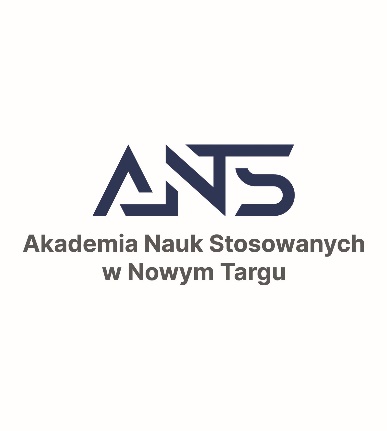 AKADEMIA NAUK STOSOWANYCH W NOWYM TARGURECENZJA PRACY DYPLOMOWEJInstytut TechnicznyKierunek: gospodarka przestrzennaPoziom studiów: …………………Forma studiów: …………………..Tytuł pracy: ……………………..……Imię i nazwisko studenta: …………………Nr albumu: ………………..Promotor / Recenzent: ………………………Ocena koncepcji pracy (0-20 pkt.):Merytoryczna ocena pracy (0-60 pkt.):Ocena źródeł pozyskanych informacji (0-10 pkt.):IV. Ocena redakcji pracy (0-10 pkt.):V.	Możliwości wykorzystania pracy (np. materiał źródłowy, przyczynek do pogłębionych badań, projekt wdrożeniowy rekomendowany do zastosowania w praktyce, publikacja naukowa / ekspercka, prezentacja na konferencji, ciekawy pomysł na rozwiązanie problemu praktycznego, innowacyjne podejście itp.):	………………………………………………………………………………………………………………………………………………………………………………………………………………………………………………………………………………………………………VI. Suma punktów I-IV*: ……….VII. Ocena końcowa: …..………………………Uwagi, uzasadnienie oceny:…………………………………………………………………………………………………………………………………………………………………………………………………………………………………….…………………………………………………………………………………………………………………………………………………………………………………………………………………………………………………………………………………………………………………………………………………………………………………………………………………………………………………………………………………………………………………………………………………………………………………………….…………………………………………………………………………………………………………………………………………………………………………………………………………………………………….Nowy Targ, dnia …………………….														 Podpis Promotora / Recenzenta														 	              			……………………………………*Legenda:L.p.Element ocenypkt.1.Uzasadnienie wyboru tematu (0-5 pkt.)2.Sformułowanie celu(ów) pracy (0-5 pkt.)3.Poprawność układu pracy (struktura, podział treści, kolejność rozdziałów, kompletność tez, itp.) (0-5 pkt.)4.Zgodność treści pracy z tematem określonym w tytule oraz w celach pracy (0-5 pkt.)Suma punktów z pozycji 1-4Lp.Element ocenypkt.1.Trafności doboru metod, technik i narzędzi badawczych, obliczeniowych, statystycznych, rozwiązań technicznych i/lub aspektu poznawczego (0-10 pkt.)2.Prawidłowość diagnozy stanu obiektu badań (0-10 pkt.)3.Zastosowane rozwiązania, propozycje usprawnień/poprawy stanu obecnego wyrażonego analitycznie i/lub graficznie, przejrzystość, kompletność oraz poprawność dokumentacji (0-10 pkt.)4.Sposób przedstawienia danych, zebrania i zestawienia wyników, analiza krytyczna (0-10 pkt.)5Interpretacja danych, poprawność wyciągania wniosków (0-10 pkt.)6.Praktyczny charakter pracy inżynierskiej, w tym koncepcja przestrzenno- architektoniczna oraz przyjęte rozwiązania planistyczne (0-10 pkt.)Suma punktów z pozycji 1-6Lp.Element ocenypkt.1.Dobór piśmiennictwa, wykorzystanych danych teoretycznych i/lub źródeł danych empirycznych, aktualność i adekwatność z tematyką pracy (0-5 pkt.)2.Sposób wykorzystania pozyskanych informacji (0-5 pkt.)Suma punktów z pozycji 1-2Lp.Element ocenypkt.1.Poprawność językowa (ortograficzna, stylistyczna i gramatyczna) tekstu (0-5 pkt.)2.Poprawność edytorska: układ graficzny stron, wyodrębnienie rozdziałów i podrozdziałów, akapitów, spisów rzeczy, graficznej prezentacji danych (tabele, rysunki, wykresy, itp.), prezentacji obliczeń, załączników i/lub redakcji przypisów, estetyka pracy (0-5 pkt.)Suma punktów z pozycji 1-2Suma punktówOcena0-49 (poniżej 50%)niedostateczny (2,0)50-59 (od 50%)dostateczny (3,0)60-69 (od 60%)dostateczny plus (3,5)70-79 (od 70%)dobry (4,0)80-89 (od 80%)dobry plus (4,5)90-100 (od 90%)bardzo dobry (5,0)